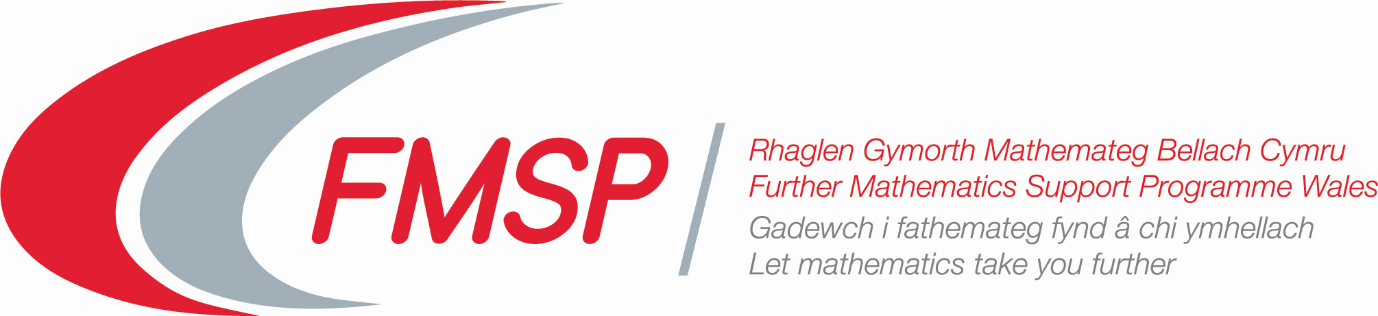 Cyflwyniad i'r Cwrs Dysgu Proffesiynol ar-lein ar gyfer Mathemateg Bellach Uned 4 (Pur).Mae'r cwrs wedi'i rannu'n chwe chyfnod astudio, bob un o ddwy neu dair wythnos, a fydd yn galluogi cyfranogwyr i astudio cynnwys y modiwl a dod ar draws dulliau addysgu posibl yng nghysur eu cartrefi. Ategir hyn gan y cyfle i e-bostio'r tiwtor yn ystod cyfnod yr astudiaeth a chyfarfod Zoom gyda'r tiwtor ar ddiwedd pob cyfnod astudio lle bydd rhai cwestiynau ar ffurf arholiad yn cael eu hystyried. Bydd yr adnoddau ar gyfer pob pwnc yn cael eu rhoi mewn ffolder ar Microsoft Teams.Mae'r adnoddau ar gyfer pob sesiwn yn cynnwysY fideos ddosbarth tu chwith a fydd, er eu bod wedi'u paratoi i'w defnyddio gan fyfyrwyr Safon Uwch i ddechrau, yn rhoi trosolwg gwerthfawr o'r cysyniadau sydd i'w cael. Cyflwyniadau Pwyntiau Pŵer sy'n datblygu'r prif gysyniadau ac yn eu dangos gydag atebion wedi'u gweithio'n llawn i enghreifftiau. Ymarferion (gydag atebion amlinellol): anogir cyfranogwyr i weithio drwy o leiaf rai o'r rhain!Lle y bo'n briodol, ffeiliau Geogebra sy'n arddangos cysyniadau neu'n darparu animeiddiadau o'r sefyllfaoedd ffisegol.Cyflwyniad Pwynt Pŵer terfynol sy'n cynnwys y cwestiynau y byddwn yn eu hystyried yn ystod y cyfarfod Zoom: anogir cyfranogwyr i roi cynnig ar gynifer â phosibl o'r rhain cyn y sesiwn fel y gellir trafod dulliau datrys ac unrhyw broblemau a gafwyd yn ystod y cyfarfod Zoom.Gellir dod o hyd i ddarn o’r deunydd astudio o'r sesiwn gyntaf ……….Cyfnod Astudio 1Cyfresi Pŵer a ThrigonometregCyfresi MaclaurinDatrysiad cyffredinol hafaliadau trigonometrigFformiwlâu y FfactorDefnyddio’r amnewidiad Cyfnod Astudio 2Rhifau CymhlygTheorem De MoivreGeometr eg gwreiddiau un.Cyfnod Astudio 3Ffwythiannau HyperboligCyflwyniad i’r ffwythiannau hyperbolig Y Ffwythiannau Hyperbolig Gwrthdro Calcwlws o a gyda’r Ffwythiannau Hyperbolig Y Catena Cyfnod Astudio 4IntegruFfracsiynau Rhannol  Integrynnau Afreolaidd Integru PellachCymwysiadau IntegruCyfnod Astudio 5Cyfesurynnau Pegynlinol a MatricsauCyfesurynnau Pegynlinol: Sylfeini Cyfesurynnau Pegynlinol: Calcwlws Cromliniau Pegynlinol Algebra gyda matricsau 3  3Hafaliadau Cydamserol Cyfnod Astudio 6Hafaliadau Differol Ffactor Integru Hafaliadau Differol trefn 2 rhan iHafaliadau Differol trefn 2 rhan iiCymwysiadau